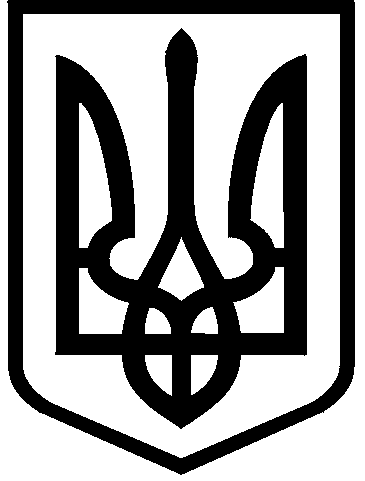 КИЇВСЬКА МІСЬКА РАДАIХ СКЛИКАННЯПОСТIЙНА КОМIСIЯ З ПИТАНЬ БЮДЖЕТУТА СОЦIАЛЬНО-ЕКОНОМIЧНОГО РОЗВИТКУ01044, м. Київ, вул. Хрещатик, 36, каб. 1001              тел.:(044)202-70-98, 202-70-43, 202-72-99Протокол № 8/45засідання постійної комісії Київської міської ради з питань бюджету та соціально-економічного розвиткувід 23.06.2022Місце проведення: Київська міська рада, м. Київ, вул. Хрещатик, 36,4 поверх, сесійна зала09-00Склад комісії – 26 депутатів Київської міської ради.Присутні –  16 депутатів Київської міської ради:Відсутні – 10 депутатів Київської міської ради:  Гончаров В.В., Ковалевська Л.О., Михайлова А.А., Порайко А.М., Старостенко Г.В., Странніков А.М.,                 Товмасян В.Р., Царенко М.О., Яловий В.Б., Ярошенко Р.В.Присутні (запрошені) на засіданні постійної комісії:Порядок денний:Про повторний розгляд листа Деснянської районної в місті Києві державної адміністрації від 20.05.2022 № 102/01/46-1345 щодо погодження напрямів використання комунальним підприємством «Керуюча компанія з обслуговування житлового фонду Деснянського району м. Києва» коштів на закупівлю спецтехніки, передбачених на поповнення статутного капіталу підприємства.Про розгляд листа Дарницької районної в місті Києві державної адміністрації від 15.06.2022 № 101-3613/02 щодо погодження напрямів використання комунальним підприємством «Керуюча компанія з обслуговування житлового фонду Дарницького району м. Києва» коштів на закупівлю спецтехніки, передбачених на поповнення статутного капіталу підприємства.Про розгляд листа Оболонської районної в місті Києві державної адміністрації від 17.06.2022 № 104-2703 щодо погодження напрямів використання комунальним підприємством «Керуюча компанія з обслуговування житлового фонду Оболонського району м. Києва» коштів на закупівлю спецтехніки, передбачених на поповнення статутного капіталу підприємства.Про розгляд проєкту рішення Київської міської ради «Про затвердження Міської цільової програми забезпечення житлом громадян, які потребують поліпшення житлових умов, на 2022 - 2024 роки» (доручення заступника міського голови – секретаря Київської міської ради від 09.06.2022 № 08/231-703/ПР).Про розгляд проєкту рішення Київської міської ради «Про внесення змін до міської цільової програми з організації військової служби, виконання військового обов’язку, мобілізаційної підготовки і територіальної оборони у місті Києві «Захисник Києва» на 2022‒2024 роки, затвердженої рішенням Київської міської ради від 20.01.2022 № 4175/4216» (доручення заступника міського голови – секретаря Київської міської ради від 20.06.2022  № 08/231-766/ПР). Розгляд (обговорення) питань порядку денного:ВИСТУПИВ: Вітренко А.О. з пропозицією розглянути питання 5 порядку денного на початку засідання.5.	Про розгляд проєкту рішення Київської міської ради «Про внесення змін до міської цільової програми з організації військової служби, виконання військового обов’язку, мобілізаційної підготовки і територіальної оборони у місті Києві «Захисник Києва» на 2022‒2024 роки, затвердженої рішенням Київської міської ради від 20.01.2022 № 4175/4216» (доручення заступника міського голови – секретаря Київської міської ради від 20.06.2022                         № 08/231-766/ПР).СЛУХАЛИ: Інформацію Ткачука Р.С. – директора Департаменту муніципальної безпеки виконавчого органу Київської міської ради (Київської міської державної адміністрації) щодо проєкту рішення Київської міської ради «Про внесення змін до міської цільової програми з організації військової служби, виконання військового обов’язку, мобілізаційної підготовки і територіальної оборони у місті Києві «Захисник Києва» на 2022‒2024 роки, затвердженої рішенням Київської міської ради від 20.01.2022 № 4175/4216».ВИРІШИЛИ: Підтримати проєкт рішення Київської міської ради «Про внесення змін до міської цільової програми з організації військової служби, виконання військового обов’язку, мобілізаційної підготовки і територіальної оборони у місті Києві «Захисник Києва» на 2022‒2024 роки, затвердженої рішенням Київської міської ради від 20.01.2022 № 4175/4216» (доручення заступника міського голови – секретаря Київської міської ради від 20.06.2022  № 08/231-766/ПР).ГОЛОСУВАЛИ:  «за» – 14,  «проти» – 0, «утримались» – 0, «не голосували» – 2.Рішення прийнято. Розгляд всіх інших питань порядку денного засідання № 8/45 від 23.06.2022 перенесено на наступне засідання постійної комісії.Голова комісії							Андрій ВІТРЕНКО Секретар комісії							Владислав АНДРОНОВ Вітренко А.О.Пашинна Л.В.Шлапак А.В.голова постійної комісії, головуючий;перший заступник голови постійної комісії;перший заступник голови постійної комісії;Козак Т.М.заступник голови постійної комісії;Андронов В.Є.секретар постійної комісії;Банас Д.М.член постійної комісії;Білоцерковець Д.О.Говорова О.І.Іщенко М.В.член постійної комісії;член постійної комісії;член постійної комісії;Костюшко О.П.член постійної комісії;Мондриївський В.М.член постійної комісії;Опадчий І.М.член постійної комісії;Слончак В.В.член постійної комісії;Смірнова М.М.член постійної комісії;Чорній Б.П.член постійної комісії;Шовковський О.В.член постійної комісії.Калашник М.В.в.о. голови Дарницької районної в місті Києві державної адміністрації;Карасенко Ю.І.заступник директора КП «Керуюча компанія з обслуговування житлового фонду Деснянського району м. Києва»; Пісоцький І.М.Панченко В.В.Работнік Б.П.Ткачук Р.С.Фесик К.О.командир військової частини А-4076;перший заступник директора Департаменту економіки та інвестицій виконавчого органу Київської міської ради (Київської міської державної адміністрації);директор Департаменту будівництва та житлового забезпечення виконавчого органу Київської міської ради (Київської міської державної адміністрації);директор Департаменту муніципальної безпеки   виконавчого органу Київської міської ради (Київської міської державної адміністрації);голова Оболонської районної в місті Києві державної адміністрації.